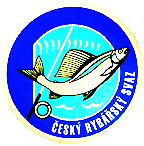 Český rybářský svazMístní organizace HřebečKladenská 43, 273 45 HřebečMobil: 606266229, 606317627Usnesení členské schůze ze dne 25.2. 2017                                                     Členská schůze schvalujeZpráva MO za období od poslední členské schůzeÚčetní uzávěrka za rok 2016Rozpočet pro rok 2017Účetní zprávuZprávy vedoucích komisí a vedoucího rybářské strážeČlenské povinnosti – počet brigádních hodin a výše jejich náhrady                                       Členská schůze bere na vědomí Zprávu kontrolní - revizní komise                                                           Členská schůze ukládáVýboru MO projednat přednesené diskusní příspěvky a podat potřebná vysvětlení členům do jednoho měsíce od konání členské schůzePřijmout zásady poskytování úlev plnění brigádních úlev u důchodců a invalidů s průkazem ZTP po předloženíZajistit uspořádání rybářských závodůZajistit uspořádání reprezentačního rybářského plesuZajistit jarní závody pro děti a mládežPodpisy členů návrhové komise:  Předseda …………………………………………………..                                                            Člen  ………………………………………………………….                                                              Člen  …………………………………………………………..